APSTIPRINĀTI ar Priekules novada pašvaldības 27.04.2017.domes lēmumu Nr.205 (prot.Nr.5)Telpas Nr.3, Aizputes ielā 6, Priekulē, Priekules novadāpirmās rakstiskās izsoles noteikumiI. Vispārīgā informācija 1. Rakstiskās izsoles noteikumi (turpmāk – Noteikumi) ir sagatavoti saskaņā ar Ministru kabineta 2010.gada 8.jūnija noteikumiem Nr.515 „Noteikumi par publiskas personas mantas iznomāšanas kārtību, nomas maksas noteikšanas metodiku un nomas līguma tipveida nosacījumiem" (turpmāk – MK noteikumi Nr.515) un Priekules novada pašvaldības domes 2013.gada 31.oktobra noteikumiem „Par Priekules novada pašvaldības nedzīvojamo telpu nomu”, kas nosaka kārtību, kādā mutiskā izsolē tiks izsolīta nekustamā īpašuma telpa Nr.3, Aizputes ielā 6, Priekulē, 1.stāvā (kadastra numurs 6415 506 0004), 38 m2 platībā (turpmāk – telpa). Telpas lietošanas veids – biroja telpa.1.1. Ēka, kurā atrodas iznomājamā telpa atrodas uz citai personai piederošas zemes.2. Izsoles organizētājs un telpu iznomātājs (turpmāk – Iznomātājs) Priekules novada pašvaldība reģistrācijas Nr. 90000031601, juridiskā adrese: Saules iela1, Priekule, LV-3434, tālr. 63461006, fakss 63497937, e-pasta adrese: dome@priekulesnovads.lv. Informācija par pašvaldības norēķinu kontiem pieejama pašvaldības mājas lapā www.priekulesnovads.lv sadaļā “pašvaldība”.2.1. Izsoli rīko īpašuma atsavināšanas un nomas tiesību izsoles komisija (turpmāk – Komisija), kura izveidota un apstiprināta saskaņā ar 2013.gada 29.augusta Priekules novada pašvaldības domes lēmumu (prot.Nr.5, 4.§) Kontaktpersona jautājumos par izsoles norisi un iesniedzamajiem dokumentiem: komisijas priekšsēdētāja A.Mickus, tālr.63497910, e – pasts: aija.mickus@priekulesnovads.lv; Kontaktpersona jautājumos par izsoles objektu un apskati: SIA “Priekules nami” tehniskais direktors Jānis Kaucis, tālr. 28658508, e – pasts: priekulesnami@inbox.lv. 3. Izsoles mērķis – iegūt augstāko nomas maksu par telpu nomu, panākt racionālu pašvaldības mantas izmantošanu, nodrošinot brīvu konkurenci, vienlīdzīgu un taisnīgu attieksmi izsoles dalībniekiem.II. Izsoles sākumcena un nomas līguma termiņš4. Izsoles veids un izsoles sākumcena – rakstiska (atklāta) izsole.4.1. Nosacītā nomas maksa (izsoles sākumcena) par 1 m2 ir 0,50 EUR bez PVN mēnesī.  4.2. Papildus 4.1.punktā noteiktajai nomas maksai par platību (m2), nomnieks veic maksājumus par ūdensapgādes un kanalizācijas, siltumapgādes, elektroapgādes un sadzīves atkritumu apsaimniekošanas un citiem ar telpas lietošanu saistītiem pakalpojumiem saskaņā ar pakalpojumu sniedzēju izrakstītajiem rēķiniem vai tarifiem vai uzskaites rādījumiem. 4.3. Nomnieks veic nekustamā īpašuma nodokļa maksājumus par nomājamo telpu saskaņā ar pašvaldības izrakstīto rēķinu un zemi.5. Nomas līguma darbības laiks – 5 (pieci) gadi no telpu nomas līguma noslēgšanas dienas ar tiesībām pagarināt nomas līgumu (nerīkojot izsoli), ievērojot normatīvajos aktos noteikto maksimālo telpu nomas pagarināšanas termiņu un MK noteikumu Nr.515 nomas līguma pagarināšanas nosacījumus.5.1. Nomas līguma pagarināšanas un citi telpu nomas nosacījumi atrunājami nomas līgumā.III. Izsoles publicēšana6. Paziņojumu par izsoli izziņo, publicējot paziņojumu Priekules novada pašvaldības  mājas lapā www.priekulesnovads.lv sadaļā “Izsoles”, pašvaldības ēkā un pagastu pārvalžu ēkās. 7. Ieinteresētie izsoles pretendenti jautājumus par izsoli vai izsoles objektu var iesūtīt elektroniski šo noteikumu 2.1.punktā norādītajām kontaktpersonām.8. Iznomātājs grozījumus izsoles noteikumos var izdarīt ne vēlāk kā 3 (trīs) dienas pirms pieteikumu iesniegšanas termiņa beigām. Komisija šo informāciju sagatavo un ievieto pašvaldības interneta mājas lapā www.priekulesnovads.lv.  ar norādi “precizētā redakcija” vai “papildus informācija”.IV. Iepazīšanās ar iznomājamām telpām9. Jebkurai personai ir tiesības iepazīties ar informāciju par nomas objekta stāvokli un saņemt iznomātāja rīcībā esošo informāciju. Izsoles objektu apskatīt klātienē  var Aizputes ielā 6, Priekulē, Priekules novadā, iepriekš sazinoties ar noteikumu 2.1.punktā norādīto kontaktpersonu un vienojoties par noteiktu apskates laiku un norisi. V. Pretendentiem izvirzāmās prasības10. Par izsoles pretendentu var kļūt fiziska vai juridiska persona (arī personālsabiedrība), kura saskaņā ar spēkā esošajiem normatīvajiem aktiem ir tiesīga piedalīties izsolē un iegūt nomas tiesības. Persona uzskatāma par izsoles dalībnieku ar brīdi, kad Iznomātājs ir saņēmis pretendenta pieteikumu. VI. Iesniedzamie dokumenti11. Persona, kura vēlas piedalīties izsolē iesniedz pieteikumu, kurā obligāti norādāma šāda informācija:11.1. fiziskas personas vārds, uzvārds, personas kods, deklarētās dzīvesvietas adrese vai juridiskas personas (personālsabiedrības) nosaukums, reģistrācijas numurus un juridiskā adrese;11.2. nomas tiesību pretendenta pārstāvja vārdu, uzvārdu un personas kodu, kā arī pārstāvības tiesību apliecinošu dokumentu;11.3.elektroniskā pasta adresi (ja ir);11.4. nomas objektu, adresi, kadastra numuru, telpas nr. un platību;11.5. nomas laikā plānotās darbības nomas objektā;11.6. piedāvāto nomas maksas apmēru.VII. Izsoles pretendentu pieteikumu reģistrācija13. Pieteikumi tiek pieņemti līdz 2017.gada 23.maijam, plkst.10.00. Pieteikumus var iesniegt Priekules novada pašvaldībā Saules ielā 1, Priekulē, Priekules nov., vai nosūtot pa pastu līdz šajā punktā noteiktajam datumam un laikam.14. Iznomātājs reģistrē saņemtos pieteikumus to saņemšanas secībā, norādot saņemšanas datumu, laiku un nomas tiesību pretendentu. Pieteikumus, pēc to reģistrēšanas, glabā slēgtā aploksnē līdz izsoles sākumam. Pieteikumi, kas pašvaldībā saņemti pēc šo noteikumu 13.punktā minētā termiņa netiek reģistrēti, tie neatvērti tiek atgriezti atpakaļ iesniedzējam.VIII. Izsoles kārtība15. Piedāvājumu atvēršana tiek uzsākta 2017.gada 23.maijā plkst.10.00.16. Izsole atzīstama par notikušu, ja izsolei saņemts vismaz viens piedāvājums. Noteiktajā laikā komisija priekšsēdētājs pārliecinās, vai līdz noteiktajam laikam ir iesniegti piedāvājumi.17. Nomas tiesību pretendents tiesīgs piedalīties rakstiskā izsolē, ja pieteikums iesniegts publikācijā norādītajā termiņā. 18. Atklājot izsoli, Komisija iepazīstina klātesošos ar komisijas sastāvu, paziņo, ka izsole ir sākusies un pieteikumu pieņemšana ir pabeigta. Pēc šā paziņojuma vairs netiek pieņemti ne personiski iesniegti, ne arī pa pastu atsūtīti paziņojumi.19. Izsoles vadītājs pieteikumus atver to iesniegšanas secībā.20. Izsoles vadītājs pārbauda, vai pieteikums uzskatāms par atbilstošu. Par atbilstošu uzskatāms piedāvājums, kurā:20.1. ir norādīta visa šo noteikumu 11.punktā minētā informācija;20.2. piedāvātā nomas maksa nav mazāka par publicēto nomas objekta nosacīto nomas maksas pamēru (skat. noteikumu 4.1.punktu).21. Komisija pieņem lēmumu izslēgt pretendentu no turpmākas dalības izsolē un nomas pieteikumu neizskata, ja pretendenta pieteikums atzīstams par neatbilstošu. Maznozīmīgu trūkumu dēļ komisija var pieņemt lēmumu par atļauju pretendentam piedalīties rakstiskā izsolē.22. Pēc pieteikumu atvēršanas izsoles vadītājs nosauc nomas tiesību pretendentu, pieteikumu iesniegšanas datumu, laiku, kā arī nomas tiesību pretendenta piedāvāto nomas maksas apmēru. Izsoles komisijas locekļi parakstās uz pretendenta iesniegtā pieteikuma.23. Mutiski piedāvājumi un rakstiskā izsolē ir aizliegti.24. Nomas pieteikumu atvēršana un rezultātu paziņošana tiek protokolēta.25. Ja papildus izvērtējums nav nepieciešams, pēc visu pieteikumu atvēršanas, paziņo, ka rakstiskā izsole ir pabeigta un nosauc visaugstāko nomas maksu un nomas tiesību pretendentu, kas to nosolījis un ieguvis tiesības slēgt nomas līgumu.26. Ja izsoles dalībnieks, kurš ir nosolījis izsoles objektu atsakās no nosolītā objekta, tiesības slēgt nomas līgumu tiek piedāvātas nākamajam dalībniekam, kurš piedāvājis nākamo augstāko nomas maksu.27. Pārējos gadījumos piemērojama MK noteikumu Nr. 515. noteiktā  izsoles norises kārtība.X. Izsoles rezultātu apstiprināšana28. Izsoles protokolu sastāda vienā oriģinālā eksemplārā. Izsoles dalībnieks var lūgt protokola atvasinājumu.29. Izsoles rezultātus apstiprina Priekules novada pašvaldības tuvākajā domes sēdē no izsoles rezultātu paziņošanas dienas.30. Izsoles rezultātus paziņo izsoles dienā, izņemot MK noteikumu Nr.515 32. – 33.punktā minētos gadījumus.31. Priekules novada pašvaldības septiņu darbdienu laikā pēc izsoles rezultātu apstiprināšanas noslēdz nomas līgumu.XI Nenotikuša, spēkā neesoša un atkārtota izsole, sūdzību iesniegšanas un izskatīšanas kārtība32. Izsoles organizētājs atzīst izsoli par nenotikušu, ja:	32.1. Izsolei nav iesniegts neviens piedāvājums;	32.2. Neviens no saņemtajiem piedāvājumiem nav reģistrēts;	32.3. Neviens no dalībniekiem nav piedāvājis vairāk par izsoles sākumcenu;	32.4. Izsoles dalībnieki nav  bijuši tiesīgi piedalīties izsolē;	32.5. Citos normatīvajos aktos noteiktajos gadījumos.33. Ja izsolei nav notikusi, dome var pagarināt pretendentu pieteikšanās termiņu vai publiski paziņo par atkārtotu izsoli, mainot nomas maksas izsoles veidu vai pazeminot izsoles nosacīto cenu.34. Izsoli par spēkā neesošu var atzīt pašvaldības dome, ja:	34.1. Tiek konstatēts, ka nepamatoti  noraidīts kāda pretendenta pieteikums;	34.2. Komisija rīkojusies pretēji normatīvajos aktos noteiktajai kārtībai;34.3. Citos normatīvajos aktos noteiktos gadījumos.35. Sūdzības par komisijas darbu iesniedzamas Priekules novada pašvaldībai domei 5 (piecu) dienu laikā no izsoles norises dienas.Pašvaldības domes priekšsēdētāja                                                		       Vija Jablonska1.pielikumsPriekules novada pašvaldībai piederošaNekustamā īpašuma Aizputes iela 6, PriekulePriekules novadā, kadastra numurs  6415 506 0004nomas tiesību izsoles noteikumiem.TELPAS NOMAS LĪGUMS Nr. _______Priekulē, 						2017. gada ___ . _____________ Priekules novada pašvaldība, reģ.Nr.90000031601, juridiskā adrese: Saules iela 1, Priekule, Priekules novads, kuru uz likuma „Par pašvaldībām” 62.panta pirmās daļas 4.punktu un pašvaldības nolikuma pamata pārstāv tās Domes priekšsēdētāja Vija Jablonska, (turpmāk tekstā – Iznomātājs) no vienas puses un______________, pers.kods/reģistrācijas Nr. ____________, adrese__________________ (turpmāk tekstā – Nomnieks) ______________________ personā, kurš rīkojas saskaņā ar __________, no otras puses, (turpmāk tekstā abi kopā un atsevišķi saukti – Puse vai puses), noslēdz šādu līgumu, (turpmāk tekstā saukts – Līgums): 1. LĪGUMA PRIEKŠMETS1.1. Iznomātājs nodod, bet Nomnieks pieņem nomā par maksu: 1.1.1. Nedzīvojamo telpu Nr.3 ēkā, kas atrodas Aizputes ielā 6, Priekulē, (kadastra numurs 6415 506 0004) ar kopējo platību 38 m2 (turpmāk – telpa). 1.1.2. Pie telpas piederošās un nepieciešamās koplietošanas telpas Aizputes ielā 6, Priekulē.1.2. Iznomātājs nodod telpu Nomniekam ______________________________________.						(saskaņā ar nomnieka norādīto mērķi)1.3. Nomnieks ir atbildīgs par nepieciešamo un normatīvajos aktos noteikto saskaņojumu un atļauju saņemšanu, ja tādas ir nepieciešamas, lai varētu izmantot telpas līguma 1.2.punktā norādītajam mērķim.2. MAKSĀJUMU KĀRTĪBA2.1. Nomas maksu Puses nosaka saskaņā ar LR Ministru kabineta 2010.gada 8.jūnija noteikumiem Nr.515 „Noteikumu par publiskas personas mantas iznomāšanas kārtību, nomas maksas noteikšanas metodiku un nomas līguma tipveida nosacījumiem” (turpmāk – Ministru kabineta 2010.gada 8.jūnija noteikumu Nr.515) un ar Priekules novada pašvaldības 2013.gada 31.oktobra noteikumiem „Par Priekules novada pašvaldības nedzīvojamo telpu nomu”2.2. Par līguma 1.1. punktā norādītās telpas nomu Nomnieks maksā Iznomātājam 0,50 EUR (piecdesmit euro centi) par m2 mēnesī bez PVN.2.3. Papildus 2.2.punktā noteiktajai nomas maksai par platību (m2), nomnieks veic maksājumus par ūdensapgādes un kanalizācijas, siltumapgādes, elektroapgādes un sadzīves atkritumu apsaimniekošanas un citiem ar telpas lietošanu saistītiem pakalpojumiem saskaņā ar pakalpojumu sniedzēju izrakstītajiem rēķiniem vai tarifiem vai uzskaites rādījumiem. 2.4. Nomnieks maksā Iznomātājam maksu par telpas nomu saskaņā ar Iznomātāja izrakstīto rēķinu. Rēķini jāapmaksā līdz mēneša 25.datumam* ar pārskaitījumu uz Iznomātāja norādīto bankas kontu vai Priekules novada pašvaldības kasē Saules ielā 1, Priekulē. Var tikt precizēts līguma slēgšanas procedūras laikā.2.5. Iznomātājam ir tiesības, rakstiski nosūtot Nomniekam attiecīgu paziņojumu, vienpusēji mainīt nomas maksas apmēru bez grozījumu izdarīšanas līgumā Ministru kabineta 2010.gada 8.jūnija noteikumu Nr.515 76.punktā minētajos gadījumos.2.6. Papildus līguma 2.2., 2.3.punktos noteiktajiem maksājumiem (proporcionāli iznomātai platībai no ēkas lietderīgās platības) Nomnieks maksā nekustamā īpašuma nodokli saskaņā ar Iznomātāja izrakstīto rēķinu.2.7. Visi līgumā noteiktie maksājumi tiek uzskatīti par samaksātiem, kad samaksa pilnā apmērā ieskaitīta Iznomātāja norēķinu kontā vai iemaksāta kasē.2.8. Iznomātājs var paskatīt nomas maksu un to proporcionāli samazināt, ja Nomnieks, saskaņojot ar Iznomātāju, ir veicis telpā nepieciešamos un derīgos ieguldījumus. Par nomas maksas samazinājumu puses vienojas, noslēdzot atsevišķu vienošanos pie šā līguma. 3. NOMAS LĪGUMA TERMIŅŠ3.1. Līgums stājās spēkā ar tā parakstīšanas dienu un tiek noslēgts uz 5 (pieciem) gadiem. 3.2. Līguma termiņu var pagarināt, ja Nomnieks Iznomātājam izteicis rakstveida priekšlikumu par līguma termiņa pagarināšanu. Šādā gadījumā Iznomātājs tiesīgs lemt par līguma termiņa pagarināšanu ar Nomnieku, ja  Nomnieks labticīgi pildījis šo līgumu un tajā noteiktos pienākumus, Nomniekam nav nenokārtotu parādsaistību pret Iznomātāju un šā līguma 2.3..punktā minētajiem pakalpojumu sniedzējiem.4. NOMNIEKA TIESĪBAS UN PIENĀKUMI4.1. Nomniekam ir tiesības:4.1.1. Lietot telpu šajā līgumā noteiktajam mērķim.4.1.2. Saskaņot ar Iznomātāju veikt ieguldījumus telpas uzlabošanā un pielāgošanā savam telpas lietošanas mērķim.4.1.3. Ierosināt Iznomātāja telpas nomas maksas samazināšanu, ja telpā ir veikti derīgi un nepieciešami ieguldījumi. Nomas maksas samazināšana netiek attiecināta uz tādiem ieguldījumiem, kas taisīti telpai, pielāgojot telpu Nomnieka interesēm un Nomnieka telpas lietošanas mērķa sasniegšanai.4.1.4. Ierosināt nomas līguma termiņa pagarināšanu vai izbeigt nomas attiecības pirms līgumā noteiktā termiņa, ievērojot šajā līgumā noteikto kārtību.4.2. Nomniekam ir pienākums veikt visus maksājumus Līgumā noteiktā kārtībā un apmērā. 4.3. Saudzīgi izturēties pret ēku, kurā atrodas iznomātā telpa un tai piederošo teritoriju. 4.4. Par saviem līdzekļiem uzturēt telpu labā tehniskā kārtībā visā līguma darbības laikā, nepasliktināt tās stāvokli un novērst jebkādus bojājumus, kas radušies Iznomātāja darbības vai bezdarbības dēļ. 4.5. Nomniekam ir pienākums lietot un uzturēt telpu sanitārajos un ugunsdrošības noteikumos paredzētajā kārtībā, ievērojot telpas ekspluatācijas noteikumus, kā arī atbildēt par tajās atrodošos elektroiekārtu, inženiertehnisko tīklu un ierīču saglabāšanu, ekspluatāciju un drošības tehnikas noteikumu ievērošanu, kā arī novērst bojājumus. Avārijas gadījumā Nomnieks apņemas nekavējoties informēt Iznomātāju un veikt visus iespējamos pasākumus avārijas seku novēršanai un likvidācijai. 4.6. Nomnieks ir materiāli atbildīgs par telpas un iekārtu uzturēšanu kārtībā un saglabāšanu, pieļaujot vienīgi dabisku to nolietošanās pakāpi. 4.7. Nododot Iznomātājam telpu, tajā veiktie uzlabojumi pāriet Iznomātāja īpašumā.4.8. Atbrīvot telpu līdz līguma darbības termiņas pēdējai dienai.4.9. Ja Nomnieks nav atbrīvojis telpu noteiktajā termiņā, Iznomātājs ir tiesīgs aprēķināt nomas maksu par faktisko telpu lietošanu. Ja 5 (piecu) dienu laikā no līguma izbeigšanās dienas telpa netiek atbrīvota Iznomātājam ir tiesības telpu atbrīvot, par to informējot Nomnieku par telpas atbrīvošanas dienu un Nomnieka mantu pārvietošanas un atrašanās vietu. 4.10. Nomnieks nav tiesīgs nodot telpu vai tās daļu apakšnomā vai kā citādi piesaistīt trešās personas telpas izmantošanā.4.11. Atstājot telpas sakarā ar līguma izbeigšanos vai līguma pirmstermiņa izbeigšanu, Nomniekam ir tiesības paņemt līdzi tikai viņam piederošo mantu un tikai tos telpas uzlabojumus, ko var atdalīt bez telpas ārējā izskata un tehniskā stāvokļa bojāšanas. 4.12. Nomnieks apņemas atlīdzināt zaudējumus, kas radušies Iznomātājam Nomnieka telpu lietošanas laikā.4.13. Nomnieks nav tiesīgs izmantot ēkas fasādi, kurā atrodas iznomājamā telpa, lai izvietotu izkārtnes un reklāmas bez saskaņošanas ar Iznomātāju.4.14. Paziņot Iznomātājam par telpas lietošanas mērķa maiņu.4.15. Savlaicīgi norēķināties par līguma 2.3.punktā minētajiem ar telpas lietošanu saistītajiem maksājumiem (t.sk. ir atbildīgs par nepieciešamo rādījumu nodošanu un informācijas apmaiņu ar pakalpojuma sniedzēju), uzņemties sekas un sankcijas, kas piemērojamas par to neizpildi vai nepienācīgu izpildi.5. IZNOMĀTĀJA TIESĪBAS UN PIENĀKUMI5.1. Iznomātājam ir pienākums nodot Nomniekam lietošanā telpu un nodrošināt tās netraucētu lietošanu atbilstoši telpas lietošanas mērķim (Līguma pielikums).5.2. Iznomātājam ir tiesības: 5.2.1. Iepriekš saskaņotā laikā pārbaudīt iznomātās telpas ekspluatāciju un veikt vispārēju telpu apskati saistībā ar līguma noteikumu izpildi. 5.2.2. Vienpusēji atkāpties no līguma, neatlīdzinot nomnieka zaudējumus, kas saistīti ar līguma pirmstermiņa izbeigšanu, kā arī nomnieka taisītos izdevumus nomas objektam Ministru kabineta 2010.gada 8.jūnija noteikumu Nr.515 82. un 83.punktā noteiktajos gadījumos.5.2.3. Veikt izmaiņas nomas maksas apmērām, ievērojot normatīvajos tiesību aktos noteiktos nosacījumus.5.2.4. Izlietot aizturējuma tiesību uz nomnieka mantu, ja Nomnieks neveic līguma paredzētos maksājumus.6. PUŠU ATBILDĪBA PAR LĪGUMA NEIZPILDI6.1. Par līgumā noteiktās nomas maksas neveikšanu noteiktajos termiņos Iznomātājs tiesīgs piemērot Nomniekam līgumsodu 0,1 % apmērā no attiecīgā mēneša nomas maksas kopsummas par katru termiņa nokavējuma dienu, bet ne vairāk kā 10% procenti no attiecīgās mēneša nomas maksas.6.2. Puses ir atbildīgas par zaudējumu atlīdzību viena otrai normatīvajos aktos noteiktajā kārtībā un apmērā.7. LĪGUMA GROZĪŠANA UN IZBEIGŠANA7.1. Grozījumi līgumā izdarāmi ar pušu rakstveida vienošanos, ja normatīvajos aktos nav paredzēta cita grozījumu izdarīšanas kārtība.7.2. Līgumu var izbeigt pirms līguma darbības termiņa ar pušu rakstveida vienošanos.7.3. Iznomātājs vienpusēji bez otras puses piekrišanas var izbeigt līgumu pirms termiņa Ministru kabineta 2010.gada 8.jūnija noteikumu Nr.515 82. un 83.punktā noteiktajos gadījumos.8. PUŠU KONTAKTPERSONAS UN STRĪDU IZŠĶIRŠANAS KĀRTĪBA9.1. Pušu strīdi līguma ietvaros tiek risināti pārrunu ceļā, bet, ja puses nevar vienoties – strīds risināms vispārējās jurisdikcijas tiesā LR normatīvajos aktos noteiktajā kārtībā.  9.2. Iznomātāja kontaktpersona un pilnvarotais pārstāvis šā līguma darbības laikā SIA “Priekules nami” tehniskais direktors Jānis Kaucis, e – pasts: priekulesnami@inbox.lv, tālr. 28658508. 9.3. Nomnieka kontaktinformācija: ___________________________________________.10. PUŠU REKVIZĪTIIZNOMĀTĀJS							NOMNIEKSPriekules novada pašvaldība								Reģ.Nr.90000031601Saules iela 1, PriekuleA/S SWEDBANKKonts: LV30HABA0551018598451Kods: HABALV22Pielikums telpas nomas līgumamTelpas Nr.3, Aizputes ielā 6, Priekulē, Priekules novadāNodošanas – pieņemšana akts*Priekulē,							2017.gada ____.___________Priekules novada pašvaldība, reģ.Nr.90000031601, juridiskā adrese Saules iela 1, Priekule, Priekules novads, kuru uz likuma „Par pašvaldībām” 62.panta pirmās daļas 4.punktu un pašvaldības nolikuma pamata pārstāv tās Domes priekšsēdētāja Vija Jablonska, (turpmāk tekstā – Iznomātājs) no vienas puses  nodod un______________, pers.kods/reģistrācijas Nr. ____________, adrese__________________ (turpmāk tekstā – Nomnieks) ______________________ personā, kurš rīkojas saskaņā ar __________, no otras puses, (turpmāk tekstā abi kopā un atsevišķi saukti – Puse vai puses), pieņem Telpu Nr.3 šādā stāvoklī:_______________________________________________________________;_______________________________________________________________;….Šis akts ir Līguma neatņemama sastāvdaļa.Akts sagatavots uz 1 (vienas) lapas, divos eksemplāros ar vienādu juridisko spēku, parakstāms vienlaicīgi ar Telpas nomas līgumu, stājas spēkā tā parakstīšanas brīdī un atrodas pie katras no Pusēm.* Tiks precizēts līgums slēgšanas procedūras laikā.Pušu paraksti un rekvizītiIZNOMĀTĀJS							NOMNIEKSPriekules novada pašvaldība								Reģ.Nr.90000031601Saules iela 1, PriekuleA/S SWEDBANKKonts: LV30HABA0551018598451Kods: HABALV222.pielikums Priekules novada pašvaldībai piederošaNekustamā īpašuma Aizputes iela 6, PriekulePriekules novadā, kadastra numurs  6415 506 0004nomas tiesību izsoles noteikumiem.PIETEIKUMSdalībai telpas nomas tiesību izsolēAr savu parakstu apliecinu, ka, iesniedzot šo pieteikumu esmu iepazinies/-usies ar izsoles noteikumiem un piekrītu tā nosacījumiem. Apliecinu, ka, izsakot nomas maksas pieteikumu esmu ņēmis/-usi vērā ar īpašuma nomu saistītos izdevumus, t.sk. nodokļu u.c. pakalpojumu maksājumus._____________________________			_______________________	/pieteikumu sagatavošanas vieta un datums/			/paraksts un tā atšifrējums/*Šajā pieteikumā jānorāda visa nepieciešamā un pretendenta rīcībā esošā informācija, atbilstoši izsoles noteikumu 11.punktam.3.pielikums Priekules novada pašvaldībai piederošaNekustamā īpašuma Aizputes iela 6, PriekulePriekules novadā, kadastra numurs  6415 506 0004nomas tiesību izsoles noteikumiem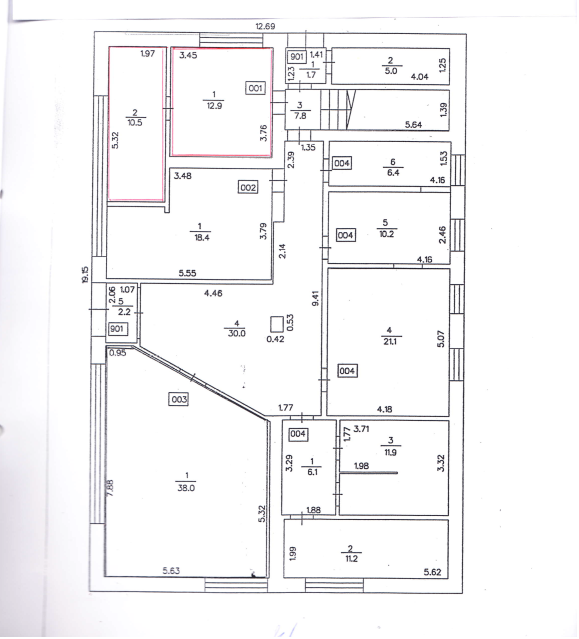 4.pielikums Priekules novada pašvaldībai piederošaNekustamā īpašuma Aizputes iela 6, PriekulePriekules novadā, kadastra numurs  6415 506 0004nomas tiesību izsoles noteikumiemPublicējamā informācija par izsoles objektuPriekules novada pašvaldība pirmajā rakstiskā (atklātā) izsolē nodod nomas tiesības uz nedzīvojamo telpu Aizputes ielā 6, Priekulē, Priekules novadā,  (ēkas kadastra numurs 6415 506 0004), telpas kopplatība 38 m2. Telpas lietošanas veids – biroja telpa. Izsole notiks 2017.gada 23.maijā plkst.10.00 Priekules novada pašvaldībā, Saules ielā 1, Priekulē.Izsoles sākumcena 0,50 EUR par 1 m2 mēnesī bez PVN. Papildus nosolītajai nomas maksai par m2/mēnesī veicami izsoles noteikumos minētie ar telpas nomu saistītie maksājumi.Nomas tiesību termiņš – 5 (pieci) gadi ar tiesībām pagarināt nomas termiņu, ievērojot normatīvajos aktos noteikto kārtību.Telpas tiek nodotas nomā bez tiesībām tās nodot apakšnomā.Telpas ir labā tehniskā stāvoklī, nav nepieciešami kapitālieguldījumi.Pieteikumus izsolei uzsāk reģistrēt pēc šā sludinājuma publicēšanas Priekules novada pašvaldības mājas lapā. Pieteikumu reģistrācija tiek pārtraukta 2016.gada 23.maijā plkst.10.00. Pieteikumi, kas saņemti pēc minētā termiņa tiek neatvērti atgriezti atpakaļ iesniedzējam.Pieteikumi iesniedzami vai nosūtāmi pa pastu Priekules novada pašvaldībai, saules iela 1, Priekules, Priekules novads, LV – 3434.Iepazīšanās ar izsoles noteikumiem (t.sk. nomas līguma projektu un izsoles norises kārtību) var iepazīties Priekules novada pašvaldībā, Saules ielā 1, Priekulē, pašvaldības darba laikā. Informācija par darba laiku pieejama pašvaldības mājas lapā www.priekulesnovads.lv sadaļā “pašvaldība”. Kontaktpersonas:par izsoles objekta apskati: SIA “Priekules nami”  atbildīgā persona Jānis Kaucis, e – pasts: priekulesnami@inbox.lv tālr. 28658508.Par izsoles norisi un iesniedzamajiem dokumentiem: īpašumu atsavināšanas un nomas tiesību izsoles komisijas priekšsēdētāja Aija Mickus, e – pasts: aija.mickus@priekulesnovads.lv, tālr.63497910.12. Pieteikums iesniedzams slēgtā aploksnē. Uz aploksnes norāda:12.1. “Piedāvājums Aizputes iela 6, Priekule, Priekules nov., telpas Nr.3 rakstiskai izsolei”;12.2. Pretendenta vārdu, uzvārdu, adresi.Norādāmā informācijaPretendenta norādītā informācijaPretendenta – fiziskas personas vārds, uzvārds, personas kodsPretendenta – juridiskas personas nosaukums, reģistrācijas numursPretendenta –fiziskas personas deklarētā dzīves vietaPretendenta – juridiskas personas juridiskā adresePretendenta pārstāvja, (ja ir) vārds, uzvārds, personas kodsE – pasta adrese (ja ir)Tālruņa nr. (ja ir)Nomas objekta nosaukums, adrese, kadastra numurs un platībaNomas laikā plānotās darbības nomas objektāPiedāvātais nomas maksas apmērs (EUR par 1 m2 bez PVN)